2023年上半年阜宁县教育局校园招聘方案为加大优秀人才招聘力度，提高教师队伍素质，根据《江苏省事业单位公开招聘人员办法》（苏办发〔2020〕9号）文件精神，现就赴相关高校公开招聘制定方案如下：一、招聘对象及人数招聘对象：本科及以上学历且取得相应学位。本次计划招聘91名，具体岗位计划及条件见附件1和附件2。二、招聘条件1.具有中华人民共和国国籍；2.遵守中华人民共和国宪法和法律，拥护中国共产党领导和社会主义制度；3.热爱教育事业，具有良好的职业道德；遵纪守法，品行端正；4.本科生年龄不超过30周岁（1992年 4月25日以后出生），研究生年龄不超过35周岁（1987年 4月25 日以后出生）；5.应聘人员本科或研究生阶段所学专业须符合招聘岗位的专业要求（专业目录按江苏省2023年度考试录用公务员专业参考目录、教育部《普通高等学校本科专业目录（2020年版）》和《授予博士、硕士学位和培养研究生的学科、专业目录（1998年版）》等执行）。并具有相应教师资格证书，或持有已参加相应教师资格认定的证明。报考职中专业课教师岗位的，暂不要求教师资格证书，须在被聘用后3年内取得相应的教师资格证书；6.志愿在阜宁县学校从事教育教学工作不少于3年；7.身心健康，能适应相应教师岗位工作要求；8.招聘要求：资格条件中的“2023年毕业生”，指在2023年毕业并已取得学历（学位）证书，且仍无工作单位的人员。其中，能够提供《毕业生就业推荐表》（原件）的普通高校毕业生，取得学历（学位）证书的日期为2023年8月31日前；国（境）外同期毕业人员，须在2023年8月31日前完成教育部留学服务中心学历认证。2021年和2022年普通高校毕业生，若仍未落实工作单位，其档案关系仍保留在原毕业学校，或保留在各级毕业生就业主管部门（毕业生就业指导服务中心）、人才交流服务机构和公共就业服务机构的，以及国（境）外同期毕业且已完成学历认证但仍未落实工作单位的人员，可应聘面向2023年毕业生岗位。参加基层服务项目的人员，如参加服务项目前无工作经历，服务期满且考核合格后2年内的，可应聘面向2023年毕业生岗位。以普通高校应届毕业生应征入伍服义务兵的人员，退役后1年内的，可应聘面向2023年毕业生岗位。9.有下列情形之一的，不得应聘：（1）现役军人或普通高校在读非2023届毕业生；（2）尚未解除纪律处分或正在接受纪律审查的人员；（3）刑事处罚期限未满或者涉嫌违法犯罪正在接受调查的人员；（4）与事业单位负责人员有夫妻关系、直系血亲关系、三代以内旁系血亲关系或者近姻亲关系等亲属关系的，不得应聘《事业单位人事管理回避规定》明确应当回避的岗位；（5）《江苏省事业单位公开招聘人员办法》（苏办发〔2020〕9号）于2020年3月13日起施行，根据其后发布的事业单位公开招聘人员公告，被聘用到江苏省地方各类事业单位且在2023年10月27日前3年服务期未满的在编（在册）人员；（6）2023年10月27日前，5年服务期未满的新录用公务员，或有规定（含协议明确）不得解聘离开工作单位（岗位）的人员，或国家和省另有规定不得应聘到事业单位的人员。三、招聘方式和程序1.发布信息在阜宁县人民政府网站（http://funing.yancheng.gov.cn）、阜宁教育微信公众号和相关高校网站公开发布招聘信息。2.组织报名本次招聘在曲阜师范大学、山东师范大学等地设招聘点，采取现场报名的方式。应聘人员应保持手机畅通，以便招聘主管部门（单位）通知进入下一步招聘流程，联系不到者或未按规定时间参加者视为自动放弃。考生现场报名时须提交下列材料:（1）报名表1份（见附件3）；（2）居民身份证原件及复印件；（3）教师资格证书原件和复印件,尚未取得教师资格证书者须提供认定机构或所在高校出具的已参加相应教师资格认定的合格证明。（4）2021年和2022年普通高校毕业生以2023年毕业生身份报考的提供毕业证书、学位证书原件和复印件，以及《毕业生就业协议书》原件；2023年毕业生提供《毕业生双向选择就业推荐表》和《毕业生就业协议书》原件，其他考生提供毕业证书、学位证书原件和复印件。报名表、相关证明和证书复印材料一律使用A4纸打印。归国留学人员另需提供教育部留学服务中心《国外学历学位认证书》。报名及考试安排如下：3.资格审核阜宁县教育局负责资格审核工作。本科生岗位设1:3开考比例，研究生岗位设1:2开考比例。每位报考人员只能选择一个岗位（以岗位代码为准），岗位招聘计划数与通过资格审核人数达不到规定比例的，相应核减招聘数直至取消岗位的招聘计划数。被取消岗位的报考人员,可在规定时间内改报其他符合条件的岗位。对审核有异议的现场陈述申辩。4.考试考生须严格遵守校方疫情防控有关要求方可进入考点参加考试。考试包括笔试和面试。本科生岗位先笔试后面试，笔试采取闭卷方式，笔试内容为所报考学科的专业知识，总分为100分，60分为合格线；笔试结束后根据成绩从高分到低分顺序，按1:2比例确定面试人选，面试人数不足的，按实际人数入围。研究生岗位直接参加面试，面试采取答辩方式，主要考察应聘者的教育教学水平、心理素质、语言表达、组织协调能力、仪表举止等综合素质。面试总分为100分，60分为合格线。本科生岗位总成绩计算方法：总成绩＝笔试成绩×50% + 面试成绩×50%；研究生岗位以面试成绩为准。根据总成绩从高到低的顺序，依次确定具体岗位的体检考察人员名单，需选岗的学科参照此方法执行，并现场签订初步协议。如总成绩相同，取面试成绩高者；如面试成绩也相同，则另行加试。5.体检体检由阜宁县教育局统一组织实施，时间地点另行通知。体检参照《公务员录用体检通用标准（试行）》执行，体检不合格者招聘资格自然取消，签订协议失效, 因体检不合格出现招聘岗位空缺时在面试合格人员中按总成绩从高分到低分依次递补（如总成绩相同，取面试成绩高者；如面试成绩也相同，则另行加试）。6.考察阜宁县教育局统一组织对体检合格者进行全面考察。考察侧重于思想政治表现、道德品质，以及与应聘岗位相关的业务能力和工作实绩等。因考察不合格出现招聘岗位空缺时在面试合格人员中按总成绩从高分到低分依次递补（如总成绩相同，取面试成绩高者；如面试成绩也相同，则另行加试）。7.公示根据考试、体检和考察结果确定拟聘用人员名单，在阜宁县人民政府网站和阜宁教育微信公众号进行公示。公示结束后出现的岗位空缺不再递补。8.聘用对公示无异议人员，招聘单位按照人事管理权限向事业单位人事综合管理部门备案并办理相关手续后，按规定与拟聘用人员签订聘用合同，聘用期限一般不低于3年，拟聘用人员实行6个月试用期制度，2023年毕业生延长至12个月。。拟聘用人员与招聘单位订立3年以上（含试用期）聘用合同的，除依法依规解除聘用合同外，应当在招聘单位最低服务3年（含试用期）。试用期满合格的，予以定岗定级；不合格者，取消聘用资格，解除聘用合同。聘用人员的个人档案须在2023年8月31日前寄送至阜宁县教育局组织人事科204室（地址：江苏省阜宁县阜城街道上海路166号，邮编224400）。被聘用人员均列入阜宁县事业编制，经费来源为财政全额拨款。四、回避与监督按照《江苏省事业单位公开招聘人员办法》(苏办发﹝2020﹞9号)第七章第36条规定实行回避。阜宁县纪委监委第十一派驻纪检监察组负责对本次招聘教师工作进行监督。监督电话为：0515-87731805。五、招聘工作咨询未尽事宜,由阜宁县教育局负责解释。招聘教师工作咨询电话:阜宁县教育局0515-87737203、0515-87737204。附件：1. 2023年上半年阜宁县教育局校园招聘岗位计划表（本科及以上）2. 2023年上半年阜宁县教育局校园招聘岗位计划表（研究生及以上）3. 2023年上半年阜宁县教育局校园招聘报名表阜宁县人力资源和社会保障局阜 宁 县 教 育 局2023年 4月20日附件1： 2023年上半年阜宁县教育局校园招聘岗位计划表（本科及以上）附件2： 2023年上半年阜宁县教育局校园招聘岗位计划表（研究生及以上）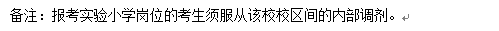 附件3：2023年上半年阜宁县教育局校园招聘报名表报名地点报名时间笔试面试时间地点曲阜师范大学 （大学生活动中心103）4月25 日 （上午8：30--11：30）现场通知山东师范大学 （长清湖校区英华楼303）4月 27日（上午8：30--11：30）现场通知学段学科岗位代码招聘计划招聘专业招聘对象学历学位其他条件招聘单位及计划学校所在区域高中语文0102中国语言文学类2023年毕业生本科及以上学历、取得相应学位具有符合岗位要求的高中教师资格证书，暂未取得的，须提供已参加教师资格认定的证明。滨湖高中2县城高中数学0202数学类2023年毕业生本科及以上学历、取得相应学位具有符合岗位要求的高中教师资格证书，暂未取得的，须提供已参加教师资格认定的证明。滨湖高中2县城高中物理0301物理学类2023年毕业生本科及以上学历、取得相应学位具有符合岗位要求的高中教师资格证书，暂未取得的，须提供已参加教师资格认定的证明。滨湖高中1县城高中政治0403政治类、马克思主义理论2023年毕业生本科及以上学历、取得相应学位具有符合岗位要求的高中教师资格证书，暂未取得的，须提供已参加教师资格认定的证明。滨湖高中1、实验高中2 （选岗）县城高中地理0503地理学类2023年毕业生本科及以上学历、取得相应学位具有符合岗位要求的高中教师资格证书，暂未取得的，须提供已参加教师资格认定的证明。滨湖高中3县城高中语文N0103中国语言文学类2023年毕业生本科及以上学历、取得相应学位具有符合岗位要求的高中教师资格证书，暂未取得的，须提供已参加教师资格认定的证明。东沟中学3乡镇高中数学N0203数学类2023年毕业生本科及以上学历、取得相应学位具有符合岗位要求的高中教师资格证书，暂未取得的，须提供已参加教师资格认定的证明。东沟中学3乡镇高中物理N0304物理学类2023年毕业生本科及以上学历、取得相应学位具有符合岗位要求的高中教师资格证书，暂未取得的，须提供已参加教师资格认定的证明。东沟中学2、陈集中学2 （选岗）乡镇高中政治N0402政治类、马克思主义理论2023年毕业生本科及以上学历、取得相应学位具有符合岗位要求的高中教师资格证书，暂未取得的，须提供已参加教师资格认定的证明。东沟中学1、陈集中学1 （选岗）乡镇高中地理N0502地理学类2023年毕业生本科及以上学历、取得相应学位具有符合岗位要求的高中教师资格证书，暂未取得的，须提供已参加教师资格认定的证明。陈集中学2乡镇学段学科岗位代码招聘 计划招聘专业招聘对象学历学位其他条件招聘单位及计划学校所在区域高中英语G0102英语类不限具有研究生及以上学历、取得相应学位具有符合岗位要求的高中教师资格证书，暂未取得的，须提供已参加教师资格认定的证明。滨湖高中1、实验高中1（选岗）县城高中物理G0201物理学类不限具有研究生及以上学历、取得相应学位具有符合岗位要求的高中教师资格证书，暂未取得的，须提供已参加教师资格认定的证明。阜宁中学1县城高中化学G0301化学类不限具有研究生及以上学历、取得相应学位具有符合岗位要求的高中教师资格证书，暂未取得的，须提供已参加教师资格认定的证明。阜宁中学1县城高中生物G0401生物学类不限具有研究生及以上学历、取得相应学位具有符合岗位要求的高中教师资格证书，暂未取得的，须提供已参加教师资格认定的证明。阜宁中学1县城高中英语NG0103英语类不限具有研究生及以上学历、取得相应学位具有符合岗位要求的高中教师资格证书，暂未取得的，须提供已参加教师资格认定的证明。东沟中学3乡镇高中化学NG0201化学类不限具有研究生及以上学历、取得相应学位具有符合岗位要求的高中教师资格证书，暂未取得的，须提供已参加教师资格认定的证明。东沟中学1乡镇高中心理NG0301心理学类不限具有研究生及以上学历、取得相应学位具有符合岗位要求的高中教师资格证书，暂未取得的，须提供已参加教师资格认定的证明。东沟中学1乡镇职中语文Z0101中国语言文学类2023年毕业生具有研究生及以上学历、取得相应学位暂不要求教师资格证书，须在被聘用后3年内取得相应的教师资格证书。阜宁中等专业学校1县城职中电子商务Z0201商务贸易类2023年毕业生具有研究生及以上学历、取得相应学位暂不要求教师资格证书，须在被聘用后3年内取得相应的教师资格证书。阜宁中等专业学校1县城职中学前教育Z0401学前教育类2023年毕业生具有研究生及以上学历、取得相应学位暂不要求教师资格证书，须在被聘用后3年内取得相应的教师资格证书。阜宁县现代服务中等专业学校1县城职中康复养老Z0501老年医学、康复医学与理疗学、精神病与精神卫生学、中西医结合临床、临床医学、中西医结合基础、病理学与病理生理学2023年毕业生具有研究生及以上学历、取得相应学位暂不要求教师资格证书，须在被聘用后3年内取得相应的教师资格证书。阜宁县现代服务中等专业学校1县城初中语文C0116中国语言文学类2023年毕业生具有研究生及以上学历、取得相应学位具有符合岗位要求的初中及以上教师资格证书，暂未取得的，须提供已参加教师资格认定的证明。实验初中滨湖校区6县城初中语文C0123中国语言文学类2023年毕业生具有研究生及以上学历、取得相应学位具有符合岗位要求的初中及以上教师资格证书，暂未取得的，须提供已参加教师资格认定的证明。明达初中3县城初中数学C0213数学类2023年毕业生具有研究生及以上学历、取得相应学位具有符合岗位要求的初中及以上教师资格证书，暂未取得的，须提供已参加教师资格认定的证明。实验初中滨湖校区3县城初中数学C0222数学类2023年毕业生具有研究生及以上学历、取得相应学位具有符合岗位要求的初中及以上教师资格证书，暂未取得的，须提供已参加教师资格认定的证明。明达初中2县城初中英语C0301英语类2023年毕业生具有研究生及以上学历、取得相应学位具有符合岗位要求的初中及以上教师资格证书，暂未取得的，须提供已参加教师资格认定的证明。实验初中滨湖校区1县城初中物理C0412物理学类不限具有研究生及以上学历、取得相应学位具有符合岗位要求的初中及以上教师资格证书，暂未取得的，须提供已参加教师资格认定的证明。实验初中滨湖校区2县城初中物理C0421物理学类不限具有研究生及以上学历、取得相应学位具有符合岗位要求的初中及以上教师资格证书，暂未取得的，须提供已参加教师资格认定的证明。明达初中1县城初中化学C0511化学类不限具有研究生及以上学历、取得相应学位具有符合岗位要求的初中及以上教师资格证书，暂未取得的，须提供已参加教师资格认定的证明。实验初中滨湖校区1县城初中化学C0522化学类不限具有研究生及以上学历、取得相应学位具有符合岗位要求的初中及以上教师资格证书，暂未取得的，须提供已参加教师资格认定的证明。明达初中2县城初中生物C0601生物学类不限具有研究生及以上学历、取得相应学位具有符合岗位要求的初中及以上教师资格证书，暂未取得的，须提供已参加教师资格认定的证明。明达初中1县城初中政治C0703政治类、马克思主义理论不限具有研究生及以上学历、取得相应学位具有符合岗位要求的初中及以上教师资格证书，暂未取得的，须提供已参加教师资格认定的证明。实验初中滨湖校区3县城初中历史C0811历史学类不限具有研究生及以上学历、取得相应学位具有符合岗位要求的初中及以上教师资格证书，暂未取得的，须提供已参加教师资格认定的证明。实验初中滨湖校区1县城初中历史C0821历史学类不限具有研究生及以上学历、取得相应学位具有符合岗位要求的初中及以上教师资格证书，暂未取得的，须提供已参加教师资格认定的证明。明达初中1县城初中地理C0914地理学类不限具有研究生及以上学历、取得相应学位具有符合岗位要求的初中及以上教师资格证书，暂未取得的，须提供已参加教师资格认定的证明。实验初中滨湖校区4县城初中地理C0922地理学类不限具有研究生及以上学历、取得相应学位具有符合岗位要求的初中及以上教师资格证书，暂未取得的，须提供已参加教师资格认定的证明。明达初中2县城初中信息C1001计算机类不限具有研究生及以上学历、取得相应学位具有符合岗位要求的初中及以上教师资格证书，暂未取得的，须提供已参加教师资格认定的证明。明达初中1县城初中心理C1101心理学类不限具有研究生及以上学历、取得相应学位具有符合岗位要求的初中及以上教师资格证书，暂未取得的，须提供已参加教师资格认定的证明。实验初中滨湖校区1县城小学语文X0118中国语言文学类2023年毕业生具有研究生及以上学历、取得相应学位具有符合岗位要求的小学及以上教师资格证书，暂未取得的，须提供已参加教师资格认定的证明。实验小学8县城小学语文X0123中国语言文学类2023年毕业生具有研究生及以上学历、取得相应学位具有符合岗位要求的小学及以上教师资格证书，暂未取得的，须提供已参加教师资格认定的证明。阜师附小新兴路校区3县城小学数学X0212数学类2023年毕业生具有研究生及以上学历、取得相应学位具有符合岗位要求的小学及以上教师资格证书，暂未取得的，须提供已参加教师资格认定的证明。实验小学2县城小学数学X0222数学类2023年毕业生具有研究生及以上学历、取得相应学位具有符合岗位要求的小学及以上教师资格证书，暂未取得的，须提供已参加教师资格认定的证明。阜师附小新兴路校区2县城小学科学X0511基础理学类、教育类2023年毕业生具有研究生及以上学历、取得相应学位具有符合岗位要求的小学及以上教师资格证书，暂未取得的，须提供已参加教师资格认定的证明。实验小学1县城小学科学X0521基础理学类、教育类2023年毕业生具有研究生及以上学历、取得相应学位具有符合岗位要求的小学及以上教师资格证书，暂未取得的，须提供已参加教师资格认定的证明。阜师附小新兴路校区1县城姓名性别性别身份证号身份证号身份证号籍贯政治面貌政治面貌政治面貌政治面貌政治面貌政治面貌政治面貌照片1照片1照片1照片1照片1照片1照片1照片1学历学位情况毕业院校毕业院校毕业院校专业专业专业学历学历学历学历学位学位学位学位毕业时间毕业时间毕业时间毕业时间毕业时间毕业时间毕业时间毕业时间照片1照片1照片1照片1照片1照片1照片1照片1学历学位情况照片1照片1照片1照片1照片1照片1照片1照片1学历学位情况照片1照片1照片1照片1照片1照片1照片1照片1教师资格情况□已经获得证书 □正在申请认定 □无证也未申请认定□已经获得证书 □正在申请认定 □无证也未申请认定□已经获得证书 □正在申请认定 □无证也未申请认定□已经获得证书 □正在申请认定 □无证也未申请认定□已经获得证书 □正在申请认定 □无证也未申请认定□已经获得证书 □正在申请认定 □无证也未申请认定□已经获得证书 □正在申请认定 □无证也未申请认定□已经获得证书 □正在申请认定 □无证也未申请认定□已经获得证书 □正在申请认定 □无证也未申请认定□已经获得证书 □正在申请认定 □无证也未申请认定□已经获得证书 □正在申请认定 □无证也未申请认定□已经获得证书 □正在申请认定 □无证也未申请认定□已经获得证书 □正在申请认定 □无证也未申请认定□已经获得证书 □正在申请认定 □无证也未申请认定□已经获得证书 □正在申请认定 □无证也未申请认定□已经获得证书 □正在申请认定 □无证也未申请认定□已经获得证书 □正在申请认定 □无证也未申请认定□已经获得证书 □正在申请认定 □无证也未申请认定□已经获得证书 □正在申请认定 □无证也未申请认定□已经获得证书 □正在申请认定 □无证也未申请认定□已经获得证书 □正在申请认定 □无证也未申请认定□已经获得证书 □正在申请认定 □无证也未申请认定□已经获得证书 □正在申请认定 □无证也未申请认定□已经获得证书 □正在申请认定 □无证也未申请认定□已经获得证书 □正在申请认定 □无证也未申请认定□已经获得证书 □正在申请认定 □无证也未申请认定□已经获得证书 □正在申请认定 □无证也未申请认定□已经获得证书 □正在申请认定 □无证也未申请认定□已经获得证书 □正在申请认定 □无证也未申请认定□已经获得证书 □正在申请认定 □无证也未申请认定教师资格情况已获得或申请认定教师资格学段已获得或申请认定教师资格学段已获得或申请认定教师资格学段已获得或申请认定教师资格学段已获得或申请认定教师资格学科已获得或申请认定教师资格学科已获得或申请认定教师资格学科已获得或申请认定教师资格学科已获得或申请认定教师资格学科已获得或申请认定教师资格学科已获得或申请认定教师资格学科已获得或申请认定教师资格学科已获得或申请认定教师资格学科已获得或申请认定教师资格学科已获得或申请认定教师资格学科家庭地址联系电话联系电话联系电话联系电话联系电话联系电话联系电话岗位 代码招聘单位招聘单位招聘单位报考学科报考学科报考学科报考学科报考学科报考学科家庭主要成员情况称谓姓名姓名姓名工作单位及职务工作单位及职务工作单位及职务工作单位及职务工作单位及职务工作单位及职务工作单位及职务工作单位及职务工作单位及职务工作单位及职务工作单位及职务工作单位及职务工作单位及职务工作单位及职务工作单位及职务工作单位及职务工作单位及职务工作单位及职务工作单位及职务工作单位及职务工作单位及职务工作单位及职务工作单位及职务工作单位及职务工作单位及职务工作单位及职务家庭主要成员情况家庭主要成员情况家庭主要成员情况个人简历（自高中起）个人诚信声明本表中所填内容以及所提供材料均真实有效，如有不实之处，取消应聘资格。报考者签名：本表中所填内容以及所提供材料均真实有效，如有不实之处，取消应聘资格。报考者签名：本表中所填内容以及所提供材料均真实有效，如有不实之处，取消应聘资格。报考者签名：本表中所填内容以及所提供材料均真实有效，如有不实之处，取消应聘资格。报考者签名：本表中所填内容以及所提供材料均真实有效，如有不实之处，取消应聘资格。报考者签名：本表中所填内容以及所提供材料均真实有效，如有不实之处，取消应聘资格。报考者签名：本表中所填内容以及所提供材料均真实有效，如有不实之处，取消应聘资格。报考者签名：本表中所填内容以及所提供材料均真实有效，如有不实之处，取消应聘资格。报考者签名：本表中所填内容以及所提供材料均真实有效，如有不实之处，取消应聘资格。报考者签名：本表中所填内容以及所提供材料均真实有效，如有不实之处，取消应聘资格。报考者签名：本表中所填内容以及所提供材料均真实有效，如有不实之处，取消应聘资格。报考者签名：本表中所填内容以及所提供材料均真实有效，如有不实之处，取消应聘资格。报考者签名：本表中所填内容以及所提供材料均真实有效，如有不实之处，取消应聘资格。报考者签名：本表中所填内容以及所提供材料均真实有效，如有不实之处，取消应聘资格。报考者签名：本表中所填内容以及所提供材料均真实有效，如有不实之处，取消应聘资格。报考者签名：本表中所填内容以及所提供材料均真实有效，如有不实之处，取消应聘资格。报考者签名：本表中所填内容以及所提供材料均真实有效，如有不实之处，取消应聘资格。报考者签名：本表中所填内容以及所提供材料均真实有效，如有不实之处，取消应聘资格。报考者签名：本表中所填内容以及所提供材料均真实有效，如有不实之处，取消应聘资格。报考者签名：本表中所填内容以及所提供材料均真实有效，如有不实之处，取消应聘资格。报考者签名：本表中所填内容以及所提供材料均真实有效，如有不实之处，取消应聘资格。报考者签名：照片2照片2照片2照片2照片2照片2照片2照片2照片2资格审核意见签名： 2023年 月 日签名： 2023年 月 日签名： 2023年 月 日签名： 2023年 月 日签名： 2023年 月 日签名： 2023年 月 日签名： 2023年 月 日签名： 2023年 月 日签名： 2023年 月 日签名： 2023年 月 日签名： 2023年 月 日签名： 2023年 月 日签名： 2023年 月 日签名： 2023年 月 日签名： 2023年 月 日签名： 2023年 月 日签名： 2023年 月 日签名： 2023年 月 日签名： 2023年 月 日签名： 2023年 月 日签名： 2023年 月 日照片2照片2照片2照片2照片2照片2照片2照片2照片2备注